ОТЧЕТ О САМООБСЛЕДОВАНИИ МБОУ «ЛИЦЕЙ № 104» ЗА 2016-2017 УЧЕБНЫЙ ГОД1. Организационно-правовое обеспечение деятельности образовательного учреждения1.1. Устав образовательного учрежденияУтвержден приказом Комитета образований и науки администрации г.Новокузнецка от 05.03.2015 г.1.2. Юридический адрес ОУ, фактический адрес ОУ654034, Кемеровская область, г.Новокузнецк, пер.Шестакова, 17654034, Кемеровская область, г.Новокузнецк, ул.Бугарева, 51.3. Наличие свидетельств:а) о внесение записи в Единый государственный реестр юридических лиц. Указать дату регистрации, основной регистрационный номер, дату внесения записи, наименование регистрирующего органа, серию.Свидетельство о внесении записи в единый государственный реестр юридических лиц о юридическом лице, зарегистрированном до 1 июля 2002 года, за основным государственном регистрационным номером 1024201825890, лист записи Единого государственного реестра юридических лиц о внесении записи о государственной регистрации изменений, вносимых в учредительные документы юридического лица от 24 марта 2015 года за государственным регистрационным номером 2154253045065, выдан Межрайонной ИНФС № 4 по Кемеровской обл., г.Новокузнецк, ул.Кутузова, 35б) о постановке на учёт в налоговом органе юридического лица, образованного в соответствии с законодательством Российской Федерации по месту нахождения на территории Российской Федерации. Указать серию, дату выдачи свидетельства.Свидетельство о постановке на учет в налоговом органе по месту нахожденияОГРН – 1024201825890ИНН –42210026521.4. Документы, на основании которых осуществляет свою деятельность ОУ:а) год создания учреждения.Лицей образован в 1992 году. Первоначально ОУ называлось многопрофильной гимназией, в 2000 году было переименовано в естественнонаучный лицей, в 2002 году – в лицей. б) лицензия: серия, регистрационный номер, срок действия.МБОУ «Лицей № 104» имеет лицензию на право осуществления следующих видов деятельности: начальное общее, основное общее, среднее  общее образование, дополнительное образование детей и взрослых. (Лицензия серия 42П01 № 0001989, Регистрационный № 14964 от 22 апреля 2015 года, бессрочно).в) свидетельство о государственной аккредитации: серия, регистрационный номер, срок действия.Свидетельство о государственной аккредитации№ 29008 42А02, № 0000170 от 29.04.2015 года;1.5. Учредитель, договор с учредителемУчредителем Учреждения является Комитет образования и науки администрации г.Новокуззнецка Кемеровской области1.6. Локальные акты, регламентирующие деятельность ОУ.Положение о Совете ЛицеяПоложение о педагогическом советеПоложение о лицейских предметных олимпиадах;Положение о лицейском методическом объединенииПоложение в библиотекеПоложение о питании обучающихсяПоложение о классном руководителеПоложение о ведении классного журналаПоложение о промежуточной аттестацииПоложение о родительском собранииПоложение о стимулирующих выплатах работникамПоложение о дежурствеПоложение о порядке приема учащихсяПоложение об учебном кабинетеПоложение о Совете профилактики правонарушенийПрограмма развития на 2012-2016 гг.;Образовательная программа на 2011-2012 гг.;Должностные инструкции сотрудников.Положение о постановке учащихся на внутришкольный учет.2. Право владения. Использование материально-технической базы.2.1. На каких площадях ведётся образовательная деятельность (собственность, оперативное управление, аренда)Вид права: оперативное управление. Основное здание 4 этажа,  общая площадь 3287,7 кв.м. Дополнительные постройки: пер.Шестакова, 17а – 602,8 кв.м, ул.Бугарева. 5 – 401,5 кв.м. Итого: 4292 кв.м.2.2. Территория образовательного учреждения.Земельный участок общая площадь 9130 кв.м.Вид права: постоянное (бессрочное) пользованиеНа территории находятся футбольное поле. спортивная площадка, игровая площадка, хозяйственная зона.2.3. Требования к зданию образовательного учреждения.Школа находится в типовом здании. Проектная наполняемость 800 уч., фактическая- 803. Лицензионный норматив по площади на одного обучаемого в соответствии с требованиями выдерживается. Перечень учебных кабинетовКабинет начальных классов (количество - 13)Кабинет биологииКабинет географииКабинет русского языка -4Кабинет информатикиКабинет математики - 3Кабинет химииКабинет физикиКабинет технологииКабинет ОБЖКабинет истории – 2Кабинет ИЗО и черчения – 1Кабинет иностранного языка - Спортивный залНаличие актового зала.Актовый зал на 150 посадочных местОборудованный спортивный зал, пришкольный стадионНаличие медицинского кабинета, его оборудование.Имеются медицинский кабинет, процедурный кабинет.Наличие столовой Имеется столовая, число посадочных мест в соответствии с установленными нормами 50, обеспечена технологическим оборудованием, его техническое состояние в соответствии с установленными требованиями - удовлетворительное. Санитарное состояние пищеблока, подсобных помещений для хранения продуктов, обеспеченность посудой удовлетворительное.2.4.Материально-техническая база.Образовательный процесс оснащен техническими средствами обучения: Персональных компьютеров-50 шт.; Ноутбуков – 28 шт.; Серверов-2 шт.; Интерактивных досок – 9 шт.; Проекторов – 25 шт.; Цифровых микроскопов DigitalBlueQX7 - 2 шт.; Конструктор LEGOWeDo (начальные классы) - 1 шт.; Портативный компьютер ученика  – 368 шт.; Планшетов – 4 шт.; Кабинеты химии, физики, биологии оснащены необходимым демонстрационным и лабораторным оборудованием.Имеется выход в Интернет.Заменено технологическое оборудование на пищеблоке: жарочный шкаф, плиты. 3. Структура образовательного учреждения и система управления.Совет Лицея – является органом самоуправления, представляет интересы всех участников образовательного процесса (учащихся, учителей, родителей).Педагогический совет – руководит педагогической деятельностью в лицее.Методический совет – координирует деятельность всех структурных подразделений методической службы лицея.Совет старшеклассников – орган ученического самоуправленияСовет по профилактике правонарушений и безнадзорности среди несовершеннолетних – проводит профилактическую работу с учащимися, относящихся к группе «социального риска» и девиантным поведением.Все перечисленные структуры совместными усилиями решают основные задачи образовательного учреждения и соответствуют Уставу МБОУ «Лицей № 104».Управление лицеем строится на принципах единоначалия и самоуправления. Административные обязанности распределены согласно уставу, штатного расписания, четко распределены функциональные обязанности согласно тарифно-квалификационных характеристик. Общее управление школой осуществляет директор МБОУ «Лицей № 104» Арыкова Альбина Викторовна в соответствии с действующим законодательством.Основные формы координации деятельностиплан работы лицея на год;план ВШК;план воспитательной работы;план работы методического совета;план работы МО; другие документы.Оценка эффективности и системы управления содержанием и качеством подготовки образовательного учреждения.3.1. соответствие организации управления образовательным учреждением уставным требованиям.Организация управления образовательного учреждения соответствует уставным требованиям.3.2. соответствие собственной нормативной и организационно-распорядительной документации действующему законодательству и уставу.Собственные нормативные и организационно-распорядительные документации соответствуют действующему законодательству и уставу.4. Контингент образовательного учреждения.На конец 2016-2017 учебного года в лицее обучается 832 учащихся.1 ступень – 371 учащихся2 ступень - 385 учащийся3 ступень – 96 учащихся4.1. Структура классов.1 ступень (1 -4 классы) – 13 , 2 ступень (5 – 9 классы ) – 16 , 3 ступень (10 –11 классы ) – 4 .4.2. Сохранность контингента обучающихся (воспитанников). Реализация различных форм обучения.Контингент обучающихся стабилен, движение учащихся происходит по объективным причинам (переезд в другие районы ) и не вносит дестабилизацию в процесс развития школы.Формы обучения: очная, индивидуальное обучение на дому.5. Содержание образовательной деятельности.Качество образования – комплексная характеристика образовательной деятельности и подготовки обучающихся, выражающая степень его соответствия федеральным государственным образовательным стандартам, федеральным государственным требованиям и (или) потребностям физического или юридического лица, в интересах которого осуществляется образовательная деятельность, в том числе, степень достижения планируемых результатов освоения основной образовательной программы;           Основная стратегическая цель образовательной деятельности лицея: «Создание условий для социально-педагогической поддержки становления и развития нравственного, ответственного, инициативного и компетентного гражданина через формирование личностной, семейной и  социальной культуры субъектов образовательного процесса».           Указанная цель определила организацию учебного процесса, а также развитие воспитательной работы и системы дополнительного образования. Именно на решение этой стратегической задачи была направлена деятельность педагогического  коллектива в целом, работа методических и других творческих объединений. Основные направления деятельности лицея на 2016-2017 учебный год: личностная ориентированность и вариативность образования; информатизация образования; интеграция проектной и научно-исследовательской деятельности; формирование творческой среды для развития индивидуальных способностей учащихся; сохранение и укрепление здоровья учащихся, привитие навыков здорового образа жизни. внедрение системно - деятельностного подхода.           В связи с этим была определена тема работы лицея: «Создание условий и модернизация содержания образования и системы управления общеобразовательным учреждением в условиях перехода на стандарты второго поколения», а также выдвинуты следующие образовательные задачи:1.Создание условий для повышения качества образовательной подготовки за счет: совершенствования механизмов повышения мотивации обучающихся к учебной деятельности;формирования у обучающихся ключевых компетенций в процессе овладения универсальными учебными действиями;совершенствования связей между системой основного и дополнительного образований;развития внутришкольной системы оценки качества образования, сопоставления реальных достигаемых образовательных результатов с требованиями ФГОС, социальным и личностным ожиданиям потребителей образовательных услуг.2.Совершенствование воспитательной системы школы на основе работы по:активизации совместной работы классных руководителей и учителей-предметников по формированию личностных качеств обучающихся;сплочению классных коллективов через повышение мотивации обучающихся к совместному участию в общешкольных, внеклассных мероприятиях, экскурсионной программах, проектной деятельности.повышению уровня общелицейских мероприятий и конкурсов, улучшению качества проводимых тематических классных часов,расширения форм взаимодействия с родителями;профилактике девиантных форм поведения и вредных привычек.3.Совершенствование системы дополнительного образования на основе: обеспечения благоприятных условий для выявления, развития и поддержки одарённых детей в  различных областях интеллектуальной и творческой деятельности;повышение эффективности работы по развитию творческих способностей, интеллектуальности,  нравственных качеств обучающихсяразвитие самореализации, самообразования для дальнейшей профориентации обучающихся.4. Повышение профессиональной компетентности через:развитие внутришкольной системы повышения квалификации учителей;совершенствование организационной, аналитической, прогнозирующей и творческой деятельности лицейских методических объединений;развитие системы самообразования, презентацию портфолио результатов их деятельности.5.Совершенствование информационной образовательной среды школы за счет: эффективного использования в урочной и внеурочной деятельности компьютерной техники;модернизации официального сайта школы в соответствии  с различным направлениям деятельности;организации постоянно действующих консультаций и семинаров по вопросам, связанным с использованием ИКТ.            Вся работа направлялась на полную интеграцию организационных, управленческих и содержательных аспектов деятельности лицея.           При оценке качества образования следует выделить следующие положения: Оценка качества не сводится только к тестированию знаний учащихся (хотя это и остается одним из показателей качества обучения). Оценка качества образования осуществляется комплексно, рассматривая образовательное учреждение во всех направлениях его деятельности. Одна из основных задач, стоящих перед коллективом лицея – это совершенствование управления качеством образования. Это значит обоснование, выбор и реализация мер, позволяющих получить высокие результаты при минимальных затратах времени и усилий со стороны всех участников образовательного процесса. Существенную роль в решении этой задачи решает педагогический мониторинг. Мониторинговые исследования:– помогают каждому участнику образовательного процесса осмыслить собственную деятельность;– определить, насколько рациональны педагогические и дидактические средства, используемые в процессе обучения;– насколько они соответствуют целям образовательного процесса и возрастным особенностям обучающихся.Цели:– отслеживание качества образовательных услуг, оказываемых лицеем в динамике;– определение эффективности управления качеством обучения.Задачи:– непрерывно наблюдать за состоянием учебно-воспитательного процесса и получать оперативную информацию о нем;– своевременно выявлять изменения, происходящие в учебно-воспитательном процессе, и факторы, вызывающие их;– предупреждать негативные тенденции в образовательном процессе;–осуществлять краткосрочное прогнозирование развития образовательного процесса;– оценивать эффективность методического обеспечения образовательного процесса.Основная задача мониторинга – непрерывное отслеживание состояния учебного процесса. В процессе мониторинга выявляются следующие вопросы:– достигается ли цель образовательного процесса;– существует ли положительная динамика в развитии учащегося по сравнению с предыдущими результатами диагностики;– соответствует ли уровень требований и уровень сложности учебного материала учебным возможностям обучающихся;– существуют ли предпосылки для совершенствования работы учителя.Эта задача  решалась путем проведения срезов и анализа их результатов. Результаты срезов оформляется в виде таблиц сводных данных, что позволяет установить динамику успешности освоения предмета как отдельным учащимся так и класса в целом, провести сравнение учебных достижений по годам обучения по предметам, сравнение оценок административного среза с оцениванием знаний учащихся по учебным четвертям, а также преемственность в обучении. По таким данным виден и реальный уровень квалификации педагогических работников.Мониторинг учебных достижений в 2016-2017 учебном году осуществлялся не только внутри образовательной организации, но и посредством внешних исследований: Всероссийские проверочные работы в 4-х классах по русскому языку, математике, окружающему миру; ВПР в 5 -х классах по русскому языку, математике, истории, биологии; ВПР в 10-х классах по географии и в 11-х классах по истории и химии. Результаты мониторинговых исследований подтверждают высокое качество лицейского образования.             В лицее работает коллектив педагогов, который в воспитательно-образовательном  процессе реализует общую цель в соответствии с образовательной программой и программой развития лицея. Кроме того, существует особая форма взаимоотношений между членами коллектива, связанная с задачами и проблемами совместной деятельности, её ценностями и перспективами, Все учителя входят в состав предметных объединений: кафедры.1.   кафедра начального обучения - зав. Миронова О.В.естественно-математического цикла –  зав. Александрова Н.Е.гуманитарных дисциплин – зав. Отрубейникова Н.Н.            Организуя работу с педагогическим коллективом по созданию коллектива единомышленников, администрация руководствуется следующими принципами:достичь организационного  эффекта за счёт совместной реализации целей и задач, заявленных в программе развития;опираться на систему ценностей ОУ, руководствуясь принципами создания благоприятных условий для реализации личностно ориентированного обучения;реализовывать инновационные процессы, охватывающие все направления работы лицея;стимулировать рост профессионального мастерства педагогов;создать благоприятные условия для творческого развития педагогов.Управление качеством образования включает как модель управления, механизмы оценки и обеспечения качества, так и аналитические, информационные системы оценивания. Правомерно утверждать, что без знания объективных закономерностей системное управление качеством образования (образовательного процесса) невозможно. В этой связи можно выделить следующие объективно существующие закономерности. Закономерность «Единство системы управления качеством образования» отражает такие взаимоотношения между элементами систем качества, которые позволяют оценивать целостность и самостоятельность каждого элемента и его зависимости от других элементов. Закономерность «Единство социально-экологической основ системы управления качеством образования» определяет характер целостности самой системы. Механизмом поддержания этой целостности качества образования выступает система управления. Одновременно являясь единой и целостной, она обеспечивает: целенаправленность основного процесса на основе социального заказа общества, подчиненность и соподчиненность ее ступеней, непрерывность звеньев системы и целостность; механизм управления системой функционирует и развивается на всех уровнях посредством организационно-педагогических финансово-экономических, социально-психологических и других отношений.Закономерность сочетания централизации и децентрализации в системе управления качеством образования. Эта закономерность проявляет себя, прежде всего, во влиянии содержания управленческой деятельности (правах, полномочиях и ответственности субъектов каждою уровня управления) на качество основного образовательного процесса. Степень готовности каждого уровня определяется способностью реализовывать весь комплекс этих прав, полномочий и ответственности за результаты качества образовательною процесса, характеризующей уровень ею целостности и самостоятельности через выполнение всего состава управленческих функций. Закономерность воздействия общих функций управления на качество конечного результата. Все функции управления раскрывают содержание управления, которое специально направлено на качественные характеристики образовательного процесса. Всеобщий характер функций управления проявляет себя в функционировании и развитии системы качества образования (образовательною процесса), где управление посредством специализации каждой функции на качество результата деятельности приобретает целенаправленныйВ соответствии с концепцией «Программы развития лицея» созданы все условия для формирования инновационного поля. Однако это весьма сложный, мобильный, динамичный и интегрированный  процесс, который нуждается в нововведениях. Важен и тот факт, что все члены коллектива готовы приложить усилия для того, чтобы максимально использовать образовательный потенциал в лицее, а администрация ориентирует педагогический коллектив на саморазвитие и поощряет тех, кто делает успехи, кто помогает другим самореализоваться. Уровень обученности - это ключ к  разрешению многих проблем лицея. Администрация обращает особое внимание на:выполнение базисного плана в процессе обучения;диагностику и прогнозирования уровня профессионального мастерства учителя;системный учёт уровня психофизического развития учащихся в процессе обучения в лицее;выбор инновационных проектов, влияющих на повышение уровня обученности учащихся;создание комплекса интегрированных воспитательных, образовательных услуг, обеспечивающий высокий образовательный и общекультурный уровень развития учащихся и педагогического коллектив Большое внимание администрация уделяет внутришкольному контролю Он осуществляется под руководством А.В.Арыковой, Т.О.Юрасовой, Е.А.Ивойловой,  Павловой И.Н., Кич Н.А., Захаровой Г.Ю. Контроль носит коллективный характер. В нем принимают участие директор, зам. директора, заведующие кафедрами, классные руководители и другие члены коллектива. В этом учебном году контроль осуществлялся строго по плану.В специальных документах, законодательных актах закрепляются:- нормативы качества образования (нормативные цели);- основные положения политики в области качества и направления этой политики, охватывающие деятельность каждого из участников образовательного процесса и ориентирующие их на достижение поставленных целей;- модели управления качеством, определяющие функции отдельных управленческих структур в обеспечении и улучшении качества образования.              В открытой образовательной системе особое значение приобретает стратегическое управление качеством образования, включающее стратегическое планирование. Данный уровень управления предполагает выработку и анализ стратегии в области качества, создание программ управления качеством. Оперативное управление качеством образования осуществляется на основе непрерывного слежения за текущим ходом образовательной деятельности, принятия своевременных и адекватных управленческих мер для реализации программ управления качеством. При оперативном управлении используются методы обеспечения качества, его стимулирования, контроля результатов работы по качеству.Работа  педагогического коллектива в истекшем году была направлена на решение поставленных задач.Показатели наполняемости лицея, общей и качественной успеваемости за последние 5 лет отражены в следующей таблице:Анализ табличных данных свидетельствует о:стабильности уровня качества обученности обучающихся;100% общей  успеваемости обучающихся;росте численности обучающихся.отсутствие отсева обучающихся.Организация учебного процесса регламентировалась учебным планом и расписанием занятий.              В 2016-2017 учебном году образовательный процесс в лицее строился на основе учебных планов: начального общего образования, основного общего образования в рамках перехода на ФГОС ООО (5-8 классы) и учебного плана для 9-11 классов, построенный на основе  5-8  классы в МБОУ «Лицей № 104» работали в течение учебного года  в пилотном режиме по внедрению Федеральных государственных образовательных стандартов  основного общего образования. В учебном плане отражены основные требования,  представлены все учебные предметы,  обязательные для изучения в 5,6,7  классах. Учебный план состоит из обязательной  части и части, которую формирует  участники образовательного процесса. Если первая часть направлена на достижение результатов, определяемых ФГОС ООО, то вторая часть определяет содержание образование, обеспечивающего реализацию интересов и потребностей обучающихся, их родителей (законных представителей), образовательного учреждения, учредителя образовательного учреждения. Предельно допустимая аудиторная нагрузка не превышает норму, установленную СанПиН 2.4.2.2821-10 (от 29.12.2010). Учебный год - 34 недели, продолжительность уроков – 40 мин. 5-7 классы учатся по пятидневной учебной недели, начиная с 8 класса - шестидневная учебная  неделя.  Учебный год завершается  промежуточной аттестацией в 5,6,7,8 по русскому языку письменно (диктант) и по математике письменно (контрольная работа).  Учебный план 9-11 классов в соответствии с приказом Министерства образования Российской Федерации от 9 марта . № 1312 (в редакции приказов Минобрнауки РФ   от 26 ноября 2010 года № 1241, 03.06.2011 года № 1994,  от 22.09. 2011 года  № 2357),   не допускает нарушения Закона Российской Федерации от 1 декабря . № 309-ФЗ «О внесении изменений в отдельные законодательные акты Российской Федерации в части изменения понятия и структуры государственного образовательного стандарта». В целях выполнения данного закона при составлении лицейского учебных планов  используется модель, состоящую из двух частей:  предметы федерального компонента образования;предметы, учебные курсы, дисциплины (модули), содержание которых проектируется на основе учета социокультурной и экономической специфики Кемеровской области и региона Сибири  целом, а также с учетом конкретного образовательного заказа обучающихся и их родителей. Учебный план  формируется лицеем на основе закона «Об образовании в Российской Федерации» от 29.12.  2012 года № 273-ФЗ) (ст. 8,10)На второй ступени обучения с 8 по 9 классы  продолжительность обучения – 34 учебных недели; продолжительность урока 40 минут. Учебный год заканчивается промежуточной  аттестацией  в 8 классах по русскому языку (устный экзамен по билетам), по математике (устный экзамен по билетам) и  итоговой аттестацией в 9 классах в форме ОГЭ.Продолжительность обучения в 10-11 классах – 34 учебных недели; продолжительность урока- 40 мин. Учебный год заканчивается промежуточной аттестацией в форме тестирования: обязательные предметы русский язык и математика(10 класс), один предмет по выбору (всего 3 предмета) и итоговой (11 класс) аттестацией в форме ЕГЭ.  Учебный план для 10-11 классов основан на двухуровневом (базовом и профильном) федеральном компоненте государственного образовательного стандарта общего образования. Исходя из этого, учебные предметы представлены в учебном плане лицея в зависимости от профиля либо на базовом уровне, либо на профильном уровнеДля осуществления расширенной подготовки в рамках  физико-математической и химико-биологической направленности определены профильные предметы:Предметы профильного уровня:       Для завершения общеобразовательной подготовки введены базовые учебные предметы.   2.   Обязательные учебные предметы на базовом уровне:Русский язык-1 часЛитература-3 часаИностранный язык-3часаМатематика-4 часаИстория-2 часаОбществознание (включая экономику и право)-2 часаГеография – 1 часФизика-2часаХимия-1часБилогия-1часФизкультура -3 часаОБЖ-1 часМХК – 1 часПраво – 0.5 часаЭкономика – 0.5 часа3. Региональный компонент    в 10-11 классах вводятся предмет:Русский язык–1 час.Информатика и ИКТ-1часМатематика – 1час4. Компонент образовательного учреждения           Групповые занятия  играют роль «надстройки» профильного  предмета или удовлетворяют познавательные интересы обучающихся в различных сферах человеческой деятельности. Так, в физико-химическом классе введены курсы: «Практикум-репетитор по органической химии (свойства вещества в химических уравнениях и решении задач различных типов)»(1час), «Генетика в задачах и упражнениях» (1 час), Практикум по математике  «Решение задач повышенной сложности» (1час).Практикум по физике: «Трудные вопросы физики (Решение нестандартных задач и повышенного уровня сложности.)»(1час). Увеличено количество часов  на изучение биологии на 1 час, для расширенного изучения естественных предметов.В    социально – гуманитарном классе  введены курсы: «Экономическая география зарубежных стран»- 1 час для завершения  географического образования.  Так как данный курс относится к образовательной области «Обществознание», то он «усиливает» профиль,«Русская литература: классика и современность»- 2 часа. Курс является подготовительно – тренировочным и адресован учащимся 10-11 классов, планирующих сдавать экзамен в форме ЕГЭ, готовящихся стать студентами факультета журналистики или филологического факультета и предполагающих впоследствии в той или иной форме связать свою деятельность с гуманитарной сферой. Основной целью данного курса является подготовка к  выполнению тестовых заданий по литературе с одной стороны, и формирование  умений и навыков в построении текстов сочинений-с другой. «Тайны словесного мастерства» - задача курса систематизировать уже имеющихся у старшеклассников  знания  по теории литературы и русского языка, их актуализация, уточнение терминов и понятий.  «Деловой английский»- 1 час – расширение знаний по английскому языку,«Введение в философию» - 1час. Данный курс необходим тем, кто интересуется, философией и будет сдавать обществознание в форме ЕГЭ.Качество обучения  (по  классам)                                                                                                                             Диаграмма образовательного процесса52% - высокий уровень усвоения (4 и 5)47 % - средний уровень усвоения (3 и 4)1 % - низкий уровень                        Формальные показатели качества учебного процесса:за 22 года лицей окончили 100 % обучающихся;в вузы поступают 95 % - 100 % выпускников;на «хорошо» и «отлично» учатся  53 % обучающихся;ежегодно обучающиеся лицея № 104 участвуют в научно – практических конференциях разного уровня и олимпиадах.ВЫВОД:   Важный показатель результативности процесса обучения – стабильность количества  обучения, учащихся на «4» и «5». По итогам 2015-2016 учебного года число хорошистов и отличников составило 53%.  Общая успеваемость - 100%. Контроль по итогам года показал, что обучающиеся  справились  100%.      Высокий процент качества знаний показали обучающиеся  2, 4 классов (учителя: Астахова А.О., Земляникина Н.Г., Таранжина Т.С., Токарева Л.В.  и др.).  В среднем звене: хорошие показатели в классах 5а, 6а, 7б, 8а, 9б, 10Б, 11б    (классные руководители: Степанова И.А., Куликова Е.В., Давыдова Н.А., Соловьёв О.В., Старикова О.В., Александрова Н.Е.) Ниже среднего показывают обучающиеся  класса 5б, 76в, 8а, 8в (классные руководители: Абатурова Л.А., Коханникова Т.А., Головачева А.Ф.)   При проведении итоговых контрольных работ в выпускном классе, выпускники показали неплохие знания  по истории, биологии, русскому языку, математике, физике, химии. Высокий процент качества знаний, обучающиеся класса, показали по таким предметам, как  технология, физическая культура, информатикаС целью реализации ФГОС ООО и  НОО разработан план основных мероприятий по реализации федеральных государственных образовательных стандартов начального общего  и основного общего образований, план методической работы по обеспечению сопровождения введения ФГОС, план контроля за реализацией ФГОС. Руководители лицея,  учителя начальных классов и основной школы прошли курсовую подготовку по теме «ФГОС: содержание, особенности внедрения и условия реализации». В школе организована работа с педагогическим коллективом по изучению стандартов второго поколения. С целью получения объективной информации о состоянии уровня сформированности универсальных учебных действий у обучающихся 2-4,5,6 классов проводились различные диагностики. В исследовании были использованы адаптированные методики, позволяющие определить уровень сформированности различных групп УУД (личностных, познавательных, регулятивных и коммуникативных, предметных). Результаты проведенных диагностических процедур показывают, что у большинства обучающихся сформирована учебная мотивация, связанная с пониманием и принятием необходимости учебной деятельности; практически у всех  учащихся сформированы коммуникативные умения, что является необходимым фактором при классно-урочном обучении; познавательные умения так же сформированы у большинства учащихся, что свидетельствует о высокой заинтересованности учащихся к процессу познавания нового, а значит способствует качественному усвоению программного материала. С целью отслеживания уровня сформированности предметных и метапредметных результатов у обучающихся 2-4 классов проводились итоговые проверочные работы. Обучающиеся выполняли проверочные работы по математике, русскому языку, а также комплексную работу, включающую задания по русскому языку, чтению, математике. Задачи комплексной работы – установить уровень овладения ключевыми умениями (сформированность навыков чтения, умение работать с текстом, понимать и выполнять инструкции), позволяющими успешно продвигаться в освоении учебного материала на следующем этапе обучения. В течение года проводилось наблюдение за организацией кружков внеурочной деятельности. В школе организованы кружки, которые реализуют различные направления внеурочной деятельности. Педагоги грамотно строят занятия, рационально распределяют время на этапы, соблюдают гигиенические требования. Происходит частая смена видов деятельности, проводятся подвижные и ролевые игры,  используется наглядность. Прослеживается связь с предыдущими занятиями, дети демонстрируют определённые умения и навыки.  Обучающиеся с большим желанием посещают кружки и у них хорошие отзывы. Внеурочная деятельность в начальной и основной  школах позволяет решать целый ряд очень важных задач: обеспечивать благоприятную адаптацию ребенка в школе; оптимизировать учебную нагрузку обучающихся; улучшить условия для развития ребенка; учесть возрастные и индивидуальные особенности обучающихся. Акцент в анализе организации образовательного процесса и содержания образования в лицее сделан: на показе конкретных особенностей проектирования содержания образования в лицее; коррекционных мероприятиях, связанных с применением типового учебного плана и программ; логике развертывания содержания образования по циклам обучения, особенно в связи с его дифференциацией, интеграцией и профилизацией; методических и организационных подходах к построению вариативного блока, поиске путей гармонизации различных составляющих содержания образования, обеспечении его преемственности в различных звеньях лицея; принципах и путях отбора содержания образования, формировании комплекта программ для освоения в системе внеклассной работы; разработке нормативной базы в соответствии с требованиями федеральных государственных образовательных стандартов (далее – ФГОС) общего образования; контроле введения ФГОС начального и основного общего образования; организации внеурочной деятельности в начальной и основной школах.             Подводя итоги по введению ФГОС НОО и ООО,  можно сделать вывод, что лицей постепенно переходит  от знаниевой  парадигмы к компетентностно-ориентированному подходу в преподавании учебных предметов в рамках реализации федеральных государственных образовательных стандартов.  ИТОГИ работы по сохранности контингента обучающихсяВывод: Показатели осуществления обязательного общего образования: охват детей школьного возраста микрорайона обучением -100%; отсев из школы и сохранение контингента подготовка детей, не посещающих дошкольные учреждения, к школе.  За все годы существования лицея отсева не было никогда. В лицее существует дополнительная образовательная услуга, как подготовка детей к школе, для тех,  кто не посещает детские сады; ведётся работа школы с муниципальными органами власти по осуществлению всеобщего образования детей;  осуществляется работа  с опекаемыми детьми; и работа по охране прав детства.         С поставленными задачами  в образовательной программе лицей успешно справляется. Факторы, обеспечившие результаты успеваемости учащихся лицея:Положительные факторы: 1.  Достаточное количество часов заложенных в учебный план, которые позволяют успешно справляться с профильными программами:организация    индивидуально-групповых занятий по предметам;выделение  часов на профильные предметы (факультативов, элективных курсов, спецкурсов). 2. Наличие системы  административного контроля за  уровнем подготовки  учащихся школы (административные работы,   классно-обобщающий контроль, посещение уроков учителей с целью  контроля за уровнем  преподавания предметов, работа с документацией) и дальнейшее использование результатов данного контроля при  работе со всеми участниками образовательного процесса.3. Работа  методического совета и кафедр, которые проводят практикумы для учителей, а также участие педагогов  в обучающих семинарах разного уровня.4. Широкое использование современных  ИКТ-технологий на уроках..Отрицательные факторы. Контроль за уровнем обученности выявил следующие проблемы:1. Ниже лицейского уровня качество обучения по  физике и математике, (учителя Александрова Н.Е., Прокопьева В.Н., Ивацина О.Н.)2. Есть расхождения между показателями качественной успеваемостью и  уровнем обученности.  Предполагаемые причины выявленных проблем:Результаты диагностики  показали о снижении  учебной мотивации обучающихся в основной школе.Неэффективное использование учителями  методов дифференцированного и индивидуального обучения на уроках и во внеурочное время;Недостаточная работа классных  руководителей с учениками, учителями-предметниками, родителями по созданию потребности хорошо учиться, обстановки способствующей к получению прочных знаний.Снижение контроля со стороны родителей за систематической подготовкой ученика  дома  к учебным занятиям. Анализ посещенных уроков показал, что  учащиеся  могут прийти  без домашних работ,  т.е. данный вид работы носит стихийный характер. Зачастую и педагоги пренебрегают важной частью урока как комментирование домашнего задания,  разъяснений того, как важно выполнить  домашнее задание и не осуществляют  контроль  на уроке за фиксированием домашнего задания в дневникеОтсутствие потребности у учителей системы поэлементного анализа работ учащихся для эффективного отслеживания качества усвоения программного материала в рамках  требований  по предмету.Задачи на 2017-2018 учебный год           Перед обществом была поставлена задача обновления содержания образования, основой которой должен стать системно - деятельностный подход – набор ключевых компетентностей, которыми должен владеть выпускник.          Таким образом, планируя работу на 2017-2018 учебный год, наряду с главной и частными целями необходимо учитывать положительную динамику и отрицательные стороны прошлого года и оставить следующие задачи:Продолжить работу по повышению   качества обучения  в соответствии с намеченными показателями.Продолжить работу по образовательной подготовке учащихся:Отработать переход на новые федеральные государственные образовательные стандарты в 9-х классах ;формировать прочные, устойчивые, глубокие знания основ наук;повышать мотивацию обучения;формировать навыки культуры умственного труда;формировать систему общих и специальных умений и навыков;формировать коммуникативные и рефлексивные навыки.Обеспечить реализацию учебного плана, плана ВШК.Обеспечивать внедрение в учебный процесс новых образовательных технологийВести в системе работу с учащимися школы, мотивированными на учебу.         Мероприятия по выполнению поставленных задач на 2017 – 2018 учебный годПродолжать усовершенствовать УМК в связи с введением ФГОС в начальной и основной школах.Продолжить работу по участию обучающихся лицея во всех предметных олимпиадах и конкурсах, а также спортивных мероприятиях, проводимых в районе, в городе и области. Особое внимание обратить на предметы ЕМЦ.Продолжить работу по развитию системы учебных кабинетов.    Рекомендации:Всему педагогическому коллективу необходимо продолжить работать над проблемой повышения качества обучения, объективно оценивать знания, умения и навыки учащихся. На методическом объединении учителей предметников рассмотреть приемы и методы работы над темами, которые вызывают наибольшее затруднение у учащихся.Организация учебно-воспитательного процесса на основе здоровье сберегающих образовательных технологий.Расширять применение индивидуального и дифференцированного подхода к обучению и воспитанию учащихся.Обратить серьезное внимание на работу с основной школьной документацией, с бланками строгой отчетности.Включить в план ВШК  со 2-11 классы стартовый и рубежный контроль. Обратить внимание на 6- 8 классах, где наблюдается тенденция снижения качества.Учебно-воспитательный процесс в лицее осуществляют 50 педагогических работников. Педагогический коллектив учреждения состоит из высококвалифицированных специалистов. При этом заслуги педагогов отмечены наградами и знаками разного уровня: «Почетный работник общего образования» и «Отличник народного просвещения» - 17, «За достойное воспитание детей» - 5, «Национальное достояние» - 1. В своей работе педагоги лицея используют программы, рекомендованные Министерством образования для преподавания на базовом и профильном (в старшем звене) уровнях, что обеспечивает качественное выполнение Федерального компонента Государственного образовательного стандарта; в начальной школе осуществлен переход на новые Федеральные Государственные образовательные стандарты начального общего образования (1-4 классы). В пилотном режиме осуществлен переход на новые Федеральные государственные образовательные стандарты основного общего образования в 5-7-х классах лицея. Разработки педагогов лицея широко востребованы педагогическим сообществом города и области.По уровню образования: высшее - 46 чел (92%), среднее педагогическое 4 чел.(8 %)По квалификационным категориям:По возрасту:По полу:Основную часть педагогического коллектива составляют опытные учителя с большим стажем работы, обладающие высоким профессиональным мастерством, имеющие высшую и первую квалификационные категории (85%). Таким образом, в лицее созданы необходимые условия для обеспечения качества образования.Анализ сравнительных данных позволяет сделать вывод, что растет количество работников без категории. Это факт объясняется притоком молодых специалистов.Задачи: повысить количество работников, имеющих категорию или соответствие занимаемой должности через аттестацию педагогических работников.Условия, созданные в лицее, способствуют росту профессионального мастерства учителей.В 2015-20165 учебном году было аттестовано  6 педагогических работника на высшую категорию. В лицее были созданы необходимые условия для проведения аттестации: своевременно изданы распорядительные документы, определены сроки прохождения аттестации для каждого аттестуемого, проведены консультации, мероприятия по плану ВШК. Оформлен уголок по аттестации, в котором помещены все основные информационные материалы, необходимые аттестуемым педагогам во время прохождения аттестации. Аттестация способствовала росту профессионального мастерства педагогических работников школы и положительно сказалась на результатах  труда. Также была присвоена первая квалификационная категория 5 молодым педагогам, что в целом повысило категорийность педагогического состава.                                                                                                                                                                                       100% учителей, запланированных на повышение квалификации, прошли курсовую подготовку.  16 педагогов прошли курсы повышения квалификации дистанционно.                                                                                                                                                            65% учителей  прошли курсовую подготовку в соответствии с ФГОС (учителя начальных классов, русского языка, математики, географии, иностранного языка, физкультуры, работающие в 5 классах). Участие педагогов лицея в непрерывном повышении квалификации через участие в различного рода дистанционных проектах остается насущной задачей.    В основном, такую работу ведет кафедра учителей начальных классов, разработавшая систему непрерывного повышения квалификации через участие в сетевых проектах и дистанционных курсах. Одним из приоритетных направлений работы лицея является - создание системы поддержки талантливых детей. Педагогический коллектив школы продолжает работу по реализации программы «Работа с учащимися, имеющими высокий уровень развития учебно – познавательной деятельности»  цели и задачи которой:                    1.Выявление  потребности  и возможности учащихся, имеющих высокий уровень развития учебно – познавательной деятельности.Для реализации данной программы реализуются следующие задачи:	знакомство педагогов с научными данными о психологических особенностях и методических приемах работы с учащимися высокомотивированными на учебу и со способными учащимися;обучение через методическую учебу, педсоветы, самообразование;накопление библиотечного фонда по данному вопросу;знакомство педагогов с приемами целенаправленного педагогического наблюдения, диагностики;проведение различных внеурочных конкурсов,  интеллектуальных игр, олимпиад, позволяющих учащимся проявить свои способности.2. Создание условий для оптимального развития одаренных детей, чья одаренность на данный момент может быть еще не проявившейся, а также просто способных детей, в отношении которых есть надежда на качественный скачек в развитии их способностей.Составлен школьный план работы  с учащимися высокомотивированными на учебу и со способными учащимися;Основными формами работы с  учащимися, высокомотивированными на учебу и со способными учащимися являются:Занятия в профильных  классах: в 2015 – 20165 учебном году в лицее для учащихся 10 – 11 классов организовано преподавание на профильном уровне: русский язык, история, физика, математика, химия, биология, обществознание.Учебные и творческие конкурсы.Олимпиады Элективные курсы,  спецкурсы, факультативы по физике, биологии, химии, обществоведение, философии, математике, информатике, литературе, русскому  языку, английскому языку, географии, истории;Кружки по интересам; Групповые занятия с сильными учащимися;В лицее проводится большая работа по выявлению и развитию детской одаренности: составлена анкета на выявление одаренности детей, сформирован Банк данных о таких детях. В  сентябре 2017 года был скорректирован банк данных способностей  учащихся, их одаренности на основе психолого-педагогического тестирования, индивидуальных собеседований и непосредственной практической деятельности  учащихся. Банк способных учащихся составил 340 человек.Анализ современных психолого-педагогических трактовок понятия «одаренность» позволил нам выделить следующие виды одаренности:Общая интеллектуальная  (академическая) одаренность  - 4,7%Информационно - коммуникативная одаренность  - 10%Творческая одаренность – 20%Спортивная одаренность – 3% Создание условий, обеспечивающих выявление и развитие одаренных детей, реализация их потенциальных возможностей является одной из приоритетных социальных задач.Учитывая, что в городе за последние годы сложилась система работы с одаренными детьми (конкурсы, предметные олимпиады,  проекты, научные общества учащихся, выставки), а также созданы определенные условия для личностно -ориентированного образования, администрация  и учителя лицея предприняли усилия для создания собственной системы работы с одаренными детьми. Так, для организации целенаправленной работы, начиная с начальной школы и до осознанного выбора жизненного пути в школе,  была создана Программа «Одаренные дети», главной целью которой является создание благоприятных условий развития творческого, интеллектуального, лидерского и физического потенциала всех учащихся: одаренных, обычных, нуждающихся в коррекции – с учетом их склонностей. Об общем уровне активности ученического состава МБОУ «Лицей № 104» позволяет судить статистический анализ школьного и муниципального  этапа Всероссийской олимпиады школьников, а также участие в научно-практических конференциях различного уровня. На протяжении  последних ряда лет стратегия  развития  лицея   включала следующие инновационные направления:  в структуре организации воспитательно-образовательного процесса-  переход на новые образовательные стандарты – ФГОС НОО (1-4 классы) и ФГОС ООО (5-е классы)в методах обучения:  освоение и внедрение  личностно-развивающих, информационных технологий, новых курсов, совершенствование предпрофильного/ профильного обучения,в формах работы по повышению квалификации педагогов: создание  творческих групп по проблемам;  участие в конкурсах педагогического мастерства, проведение мастер-классов, предметных недель, в работе с учащимися: разработка и реализация программы «Одаренные дети»,  развитие научно-исследовательской деятельности учащихся, В инновационном режиме работа в лицее осуществляется с 90-х годов. За это время сформирована инновационная компетенция  педагогического  коллектива как результат сложившегося  опыта осуществления инновационной деятельности, в том числе в области информационно-коммуникационных технологи. На момент вхождения в число МИП для реализации проекта “Модель муниципальной информационной образовательной среды на основе использования ЭО и ДОТ” в лицее имеются следующие условия:         42% учителей прошли курсовую подготовку по вопросам ЭО и ДОТ;          наличие опыта работы по внедрению ЭО и ДОТ в статусах:Базовая школа  центра методической и технической поддержки внедрения информационных технологий в общеобразовательных организациях и реализации дистанционного обучения КРИПКиПРО по теме «Методическая и техническая поддержка внедрения информационных коммуникационных технологий в общеобразовательных организациях и обучения с использованием дистанционных образовательных технологий» (Приказ ДОиН КО  №188 от 03.02.2012 г. «Об утверждении положения о внедрении ИКТ и реализации обучения с использованием ДОТ в ОУ» (приложение №2);Базовая школа по введению видеоконференцсвязи (ВКС)  «Проведение образовательных событий по схеме: одна базовая школа – шесть школ-спутников»(Приказ Комитета образования и науки администрации города Новокузнецка «О внедрении дистанционных образовательных технологий в общеобразовательных  учреждениях города»  №1283 от 19.11.2013 г.);Инновационная деятельность, осуществляемая педагогическим коллективом в 2016-2017 учебном году, как и прежде,  была  ориентирована на совершенствование научно-педагогического, учебно-методического, организационного, финансово-экономического, кадрового, обеспечения воспитательно-образовательного процесса Лицея и осуществлялась в форме реализации 4-х инновационных проектов по 4-м приоритетными направлениями развития Лицея,  исходящим  из очередной Программы развития.  В инновационных проектах участвовал весь педагогический коллектив, а часть педагогов работали одновременно в нескольких  проектах.Одно из приоритетных  направлений развития Лицея «Использование элементов электронного обучения и дистанционных образовательных технологий (ДОТ) в воспитательно-образовательном процессе Лицея» осуществлялось по следующим содержательным линиям:- использование ДОТ в работе с электронным журналом;- участие в учебных сетевых проектах в условиях введения ФГОС;- освоение технологии проведения видеоконференций;- использование ДОТ в организации учебно-исследовательской и проектной деятельности;- разработка и апробация дистанционных курсов в рамках Программы «РУСАЛ – школам России»;- расширение возможностей использования интерактивных комплексов.Выделяя главные результаты работы в рамках этого направления, мы отмечаем, что: - в работу с электронным журналом вовлечен весь педагогический коллектив, которому в истекшем году пришлось освоить его новую версию;- к участию в учебных сетевых проектах вовлечены учащиеся основной школы, особая  заслуга в этом принадлежит учителям иностранного языка и информатики; - в полном объеме реализован план мероприятий с использованием технологии видеоконференцсвязи;- отработана модель использования ДОТ в организации учебно-исследовательской  и проектной деятельности учащихся;-  разработан документ (Положение), регламентирующий организацию обучения в Лицее с использованием дистанционных образовательных технологий;- произведена реконструкция официального сайта Лицея.Наличие необходимой материально - технической базы и перспективы ее дальнейшего развития. В число имеющегося оборудования в Лицее, необходимого для внедрения ЭО и ДОТ, входят: 42 комплекта компьютерной техники; установка видеоконференцсвязи; комплект видеонаблюдения; 69 ноутбуков; 20 интерактивных досок; 34 мультимедийных установки; количество устройств офисного назначения (принтеров, сканеров, многофункциональных устройств) - 40, в том числе: 31 принтер; 3 сканера; 6 ксероксов; 7 вэб-камер видеонаблюдения; директкамера; электронный информационный киоск. В Лицее оборудовано 3 кабинета информатики, имеется мобильный компьютерный класс;Наряду с имеющимся опытом имеют место и проблемы в области введения ЭО и ДОТ, в числе наиболее значимых можно отметить следующие:требует дальнейшего развития материально-техническое обеспечение (недостаточное количество точек доступа в Интернет);дефицит временного ресурса, необходимого для работы в инновационном режиме;использование ЭО и ДОТ не стало нормой для всего педагогического коллектива, что препятствует развитию образовательного процесса в соответствии с требованиями ФГОС.Участие в сетевом инновационном проекте “Модель муниципальной информационной образовательной среды на основе использования ЭО и ДОТ” рассматриваем как очередной этап развития как Лицея в целом, так  и профессиональной компетентности педагогов в условиях сетевого взаимодействия.Работа в инновационном режиме предполагает активное внедрение в педагогическую практику современных педагогических технологий. В этом направлении карта инновационной работы лицея достаточно обширна.Инновационный статус ОУ: - муниципальная методическая площадка по апробации ФГОС ООО (приказ Комитета образования и науки администрации г.Новокузнецка № 1122 от 27.10.2011г.;- базовое образовательное учреждение Кемеровского регионального института повышения квалификации и переподготовки работников образования по внедрению дистанционных образовательных технологий (приказ ДОиН Кемеровской области; приказ КОиН администрации г.Новокузнецка).Цель инновационной деятельности: - создание условий для получения воспитательных результатов в соответствии с ФГОС ООО на основании разработки Основной образовательной программы, программ внеурочной деятельности, рабочих программ по учебному плану ФГОС ООО;- участие педагогов в организации электронного обучения и внедрению  дистанционных образовательных технологий. Для реализации поставленных задач в лицее имелась необходимая нормативно-правовая база, соответствующие локальные акты и положения, план методической работы, план мероприятий по внедрению  ФГОС ООО.    При планировании работы лицея педагогический коллектив стремился отобрать те формы, которые реально позволили бы решать проблемы и задачи, стоящие перед образовательным учреждением: тематические педагогические советы, работа школьных методических объединений, методическая неделя, предметные декадники, теоретические семинары, семинары-практикумы, разработка методических рекомендаций, педагогический мониторинг, самообразование, обобщение передового  педагогического опыта, конкурсное движение.Уже в прошлом учебном году педагогический коллектив лицея провел большую работу по совершенствованию рабочих программ по предметам основной школы, приведя их в соответствие с требованиями ФГОС ООО: были определены универсальные учебные действия (УУД), которые отрабатываются в ходе изучения всех тем, изменена структура тематического планирования, проанализирована материально-техническая база и методическое оснащение конкретных тематических блоков и конкретных предметов учебного цикла. В этом учебном году рабочие программы были приведены в соответствие изменившимся требованиям стандарта и разработаны по всем программа курса основной и средней  школы.Учителя-предметники, преподающие в основной школе, прошли обучение на курсах повышения квалификации и знакомы с требованиями, предъявляемыми ФГОС к содержанию учебного процесса. Педагоги, не прошедшие курсов ПК, включены в состав слушателей на этот учебный год.В конце учебного года проведен аналитический отчет по результатам социально-психологической адаптации учащихся при переходе в среднее звено и уровня сформированности УУД. Результаты представлены в следующих диаграммах: 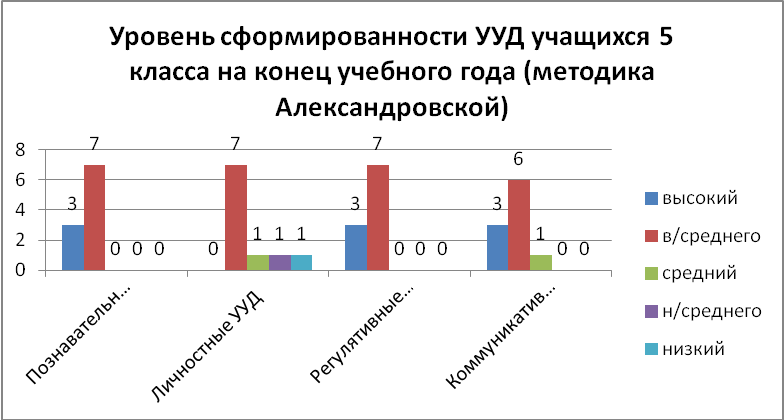 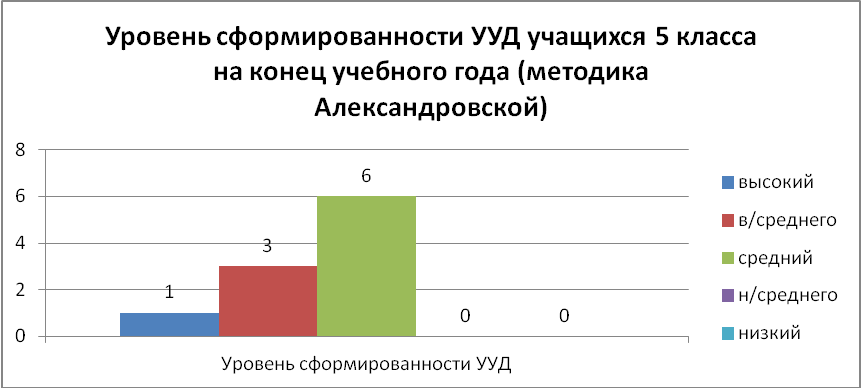 В лицее в настоящее время по новым образовательным стандартом НОО и ООО обучаются 1-8 классы (27 классов). Согласно требованиям ФГОС НОО и ООО, внеурочная деятельность организована по основным направлениям развития личности с учетом запросов родителей как основных заказчиков образовательных услуг, специфики образовательной деятельности, а также кадровых, финансовых и материально-технических возможностей школы в соответствии со следующими нормативно-правовыми документами лицея: Основные образовательные программы начального и основного общего образования МБОУ «Лицей № 104»; «Положение об организации внеурочной деятельности»;  «Положение о рабочей программе внеурочной деятельности» и другими локальными актами.Планы внеурочной деятельности составлены с учетом методических рекомендаций к составлению учебных планов Департамента образования и науки Кемеровской области. В качестве организационного механизма реализации внеурочной деятельности в МБОУ «Лицей № 104» используются планы внеурочной деятельности в 1-4 и 5-9 классах -  нормативные документы, которые обеспечивают введение в действие и реализацию требований Федеральных государственных образовательных стандартов начального и основного общего образования, определяет общий и максимальный объем нагрузки обучающихся в рамках внеурочной деятельности, состав и структуру направлений и форм внеурочной деятельности по классам (годам обучения). Часы, отводимые на внеурочную деятельность, используются по желанию обучающихся и их родителей, и направлены на реализацию различных форм ее организации, отличных от урочной системы обучения. Занятия проводятся в форме экскурсий, кружков, секций, круглых столов, конференций, викторин, игр, познавательных бесед, диспутов, КВНов, заседаний школьного научного общества «Школьная Академия Наук», олимпиад, поисковых и научных исследований, проектов, интеллектуальных марафонов,  соревнований, спортивных игр, туристического слета, отчетных концертов, конкурсов, выставок, культпоходов в театры, музеи, филармонию, встреч  с ветеранами и т.д.  Формирование групп обучающихся, желающих освоить те или иные программы, происходит перед началом учебного года по согласованию с родителями. Выбор программ может быть предоставлен школьникам по всем направлениям развития личности. Расписание занятий по внеурочной деятельности составляется в соответствии с выбором обучающихся и  условиями, которые имеются в лицее и  учреждениях дополнительного образования, расположенных в пределах образовательного пространства лицея.    Для организации внеурочной деятельности лицей располагает спортивным залом со спортивным инвентарем  для школьников, спортивной площадкой, игровой площадкой, школьным музеем, актовым залом,  музыкальной техникой, библиотекой, медиатекой, медицинским кабинетом, кабинетом технологии,  а также учебными кабинетами, оборудованными компьютерной техникой, интерактивными досками. Реализация занятий  осуществляется  как на базе лицея, так и на базе Дома детского творчества № 1, детской библиотеки № 4, Центра Психолого-педагогической поддержки «Дар».   Ожидаемые результаты внеурочной деятельности:развитие индивидуальности каждого ребёнка в процессе самоопределения в системе внеурочной деятельности;приобретение школьником социальных знаний (об общественных нормах, об устройстве общества, о социально одобряемых и неодобряемых формах поведения в обществе и т.п.), понимания социальной реальности и повседневной жизни;формирование позитивных отношений школьника к базовым ценностям общества (человек, семья, Отечество, природа, мир, знания, труд, культура), ценностного отношения к социальной реальности в целом;воспитание уважительного отношения к своему городу, лицею;получение школьником опыта самостоятельного социального действия; формирования коммуникативной, этической, социальной, гражданской компетентности школьников;увеличение числа детей, охваченных организованным досугом;воспитание у детей толерантности, навыков здорового образа жизни; формирование чувства гражданственности и патриотизма, правовой культуры, осознанного отношения к профессиональному самоопределению;  Таким образом, план внеурочной деятельности позволяет удовлетворить дополнительные образовательные запросы обучающихся, их родителей, обеспечить развитие личности  по всем направлениям.Анализ  функционирования МБОУ «Лицей № 104» позволяет сделать следующие выводы:1.Лицей функционирует стабильно в режиме развития.2.Деятельность Лицея  строится в соответствии  с государственной  нормативной базой .3.В управлении Лицеем  сочетаются принципы  единоначалия   с демократичностью лицейского уклада. Родители  являются активными  участниками  органов соуправления.4.В Лицее созданы все условия  для самореализации  обучающихся  в  урочной и внеурочной  деятельности, что подтверждается   качеством   и уровнем участия  в олимпиадах, конференциях, конкурсах, смотрах различного вида.5.Родители  выпускников высказывают  позитивное отношение  к деятельности школы.6.В Лицее созданы условия для обеспечения базового и дополнительного образования, соответствующего государственным образовательным стандартам.7.Уровень обученности   учащихся свидетельствует в целом о стабильной положительной динамике по предметам.8. Лицей укомплектована  педагогическими кадрами.9.Педколлектив активно включается в инновационную деятельность: апробируются новые педагогические технологии, серьезное внимание уделяется обновлению содержания образования за счет перехода на новые ФГОС, внедрению ДОТ в воспитательно-образовательный процесс.10.Хорошо поставлена воспитательная и спортивно-массовая работа.№ДолжностьФИОКатегорияДиректор Арыкова А.В,высшаяЗаместитель директора по УВР Ивойлова Е.А.высшаяЗаместитель директора по УВР Юрасова Т.О.высшаяЗаместитель директора по ВРПавлова И.Н.высшаяЗаместитель директора по АХЧКич Н.А.ВысшаяЗаместитель директора по БЖЗахарова Г.Ю.высшаяЗаместитель директора по УВР Миронова О.В.высшая2011-20122012-20132013-20142014-20152015-20162016-20171.Учащихся на конец года:6587127498058198321-4    классы3083433533643715-9    классы25829332534336238510-11 классы917671988696Получили аттестаты обычного образца3747234842Золотая  медаль33-324Серебряная медаль---111Окончили на   «отлично»4846657588931-4    классы31273743485-9    классы111524263410-11 классы64466Окончили на  «4» и «5»2622843233233471-4    классы1271501611611335-9    классы10311113613219110-11 классы2623263023% Общая успеваемость100%100%100%100%100%98%%  успеваемости на «4» и «5»54%51%54%52%53%54%% СОУ уровень обученности54%53%54%54%56%57%Физико-химический профильМатематика                    6 часов                                                     Физика                            5  часовХимия                             3  часаСоциально-гуманитарный профильрусский язык                 3 часаИстория                          4 часаОбществознание            3 часаУчебный годНа начало годаНа конец годаОтчисление (отсев)% сохранения контингента обучающихся за год           (с    учётом выбывших)1992-19931992-1993239237099%1993-19941993-1994303284094%1994-19951994-19952472500100%1995-19961995-19963303310100%1996-19971996-19973723720100%1997 -19981997 -1998326320098%1998-19991998-1999345342099.7%1999-20001999-20003383380100%2000-20012000-20013973970100%2001-20022001-20023833820100%2002-20032002-2003420416099.7%2003-20042003-20043803800100%2004-20052004-2005447421096%2005-20062005-2006414407098%2006-20072006-20073964000100%2007-20082007-20084714710100%2008-20092008-20095335340100%2009-20102009-2010607605099%2010-20112010-20116336350100%2011-20122011-2012665658099.4%2012-20132012-20137087120100%2013-20142013-20147507490100%2014-20152014-2015802797099.6%2015-20162015-2016829819098,7%2016-20172016-20178338320100%Высшая категорияПервая категорияБез категория32 чел.– 71%11 чел. – 24 %чел – 5%Моложе 25 лет25-35 лет35-55лет55-60 летсвыше 60 лет6330 чел7 чел4чел.мужчиныженщины3 чел.47 чел.